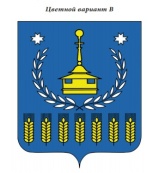 СОВЕТ ДЕПУТАТОВМУНИЦИПАЛЬНОГО ОБРАЗОВАНИЯ«МУНИЦИПАОТНЫЙ ОКРУГВОТКИНСКИЙ РАЙОН»УДМУРСТКОЙ РЕСПУБЛИКИ«УДМУРТ ЭЛЬКУНЫСЬ ВОТКА ЁРОС МУНИЦИПАЛ ОКРУГ»МУНИЦИПАЛ КЫЛДЫТЭТЫСЬДЕПУТАТЪЁСЛЭН КЕНЕШСЫРЕШЕНИЕ«29» сентября  2022 года                                                                                  № 304г. ВоткинскО внесении изменений в Положение о порядке осуществления муниципального земельногоконтроля на территории муниципального образования «Муниципальный округ Воткинский район Удмуртской Республики» Руководствуясь ст. 72 Земельного кодекса Российской Федерации, Федеральным законом от 06.10.2003 № 131-ФЗ «Об общих принципах организации местного самоуправления в Российской Федерации», Федеральным законом от 31.07.2020 № 248-ФЗ «О государственном контроле (надзоре) и муниципальном контроле в Российской Федерации», Совет депутатов муниципального образования «Муниципальный округ Воткинский район Удмуртской Республики» решает:1. Внести в Положение о порядке осуществления муниципального земельного контроля на территории муниципального образования «Муниципальный округ Воткинский район Удмуртской Республики», утвержденное решением Совета депутатов муниципального образования «Воткинский район» № 381 от 19.08.2021, следующие изменения:  а) абзац второй пункта 11.2. изложить в следующей редакции:«В рамках текущего контроля проводится анализ содержания поступающих обращений (заявлений), жалоб, принимаются меры по своевременному выявлению и устранению причин нарушения прав, свобод и законных интересов контролируемых лиц.»;б) пункт 11.3. изложить в следующей редакции:«11.3. Решения Администрации, действия (бездействие) должностных лиц, уполномоченных осуществлять муниципальный земельный контроль, могут быть обжалованы в порядке, установленном главой 9 Федерального закона от 31.07.2020 № 248-ФЗ «О государственном контроле (надзоре) и муниципальном контроле в Российской Федерации».;в) дополнить пунктами 11.4. – 11.9. следующего содержания:«11.4. Правом на обжалование решений Администрации, действий (бездействия) должностных лиц, уполномоченных осуществлять муниципальный земельный контроль, обладает контролируемое лицо, в отношении которого приняты решения или совершены действия (бездействие). При этом судебное обжалование возможно только после их досудебного обжалования, за исключением случаев обжалования в суд решений, действий (бездействия) гражданами, не осуществляющими предпринимательской деятельности.Контролируемые лица, права и законные интересы которых, по их мнению, были непосредственно нарушены в рамках осуществления муниципального жилищного контроля, имеют право на досудебное обжалование:1) решений о проведении контрольных мероприятий;2) актов контрольных мероприятий, предписаний об устранении выявленных нарушений;3) действий (бездействия) должностных лиц, уполномоченных осуществлять муниципальный земельный контроль, в рамках контрольных мероприятий.11.5. Жалоба подается в адрес Администрации в электронном виде с использованием единого портала государственных и муниципальных услуг и (или) портала государственных и муниципальных услуг Удмуртской Республики, за исключением случая, предусмотренного пунктом 11.6. настоящего Положения. При подаче жалобы гражданином она должна быть подписана простой электронной подписью либо усиленной квалифицированной электронной подписью. При подаче жалобы организацией она должна быть подписана усиленной квалифицированной электронной подписью.11.6. Жалоба, содержащая сведения и документы, составляющие государственную или иную охраняемую законом тайну, подается без использования единого портала государственных и муниципальных услуг и портала государственных и муниципальных услуг Удмуртской Республики с учетом требований законодательства Российской Федерации о государственной и иной охраняемой законом тайне. Соответствующая жалоба подается контролируемым лицом на личном приеме Главы муниципального образования «Муниципальный округ «Воткинский район Удмуртской Республики» (далее – Глава) с предварительным информированием Главы о наличии в жалобе (документах) сведений, составляющих государственную или иную охраняемую законом тайну.11.7. Для рассмотрения обращений (заявлений), жалоб, на действия (бездействие) должностных лиц, уполномоченных осуществлять муниципальный земельный контроль, создается комиссия, персональный и численный состав которой, устанавливается правовым актом Администрации.  Порядок деятельность комиссии осуществляется в соответствии с правовыми актами Администрации.Жалоба, содержащая сведения и документы, составляющие государственную или иную охраняемую законом тайну, рассматривается Главой.11.8. Жалоба на решение Администрации, действия (бездействие) его должностных лиц может быть подана в течение 30 календарных дней со дня, когда контролируемое лицо узнало или должно было узнать о нарушении своих прав.Жалоба на предписание Администрации может быть подана в течение 10 рабочих дней с момента получения контролируемым лицом предписания.В случае пропуска по уважительной причине срока подачи жалобы этот срок по ходатайству лица, подающего жалобу, может быть восстановлен Администрацией (должностным лицом, уполномоченным на рассмотрение жалобы).Лицо, подавшее жалобу, до принятия решения по жалобе может отозвать её полностью или частично. При этом повторное направление жалобы по тем же основаниям не допускается.11.9. Жалоба подлежит рассмотрению в течение 20 рабочих дней со дня её регистрации. В случае если для рассмотрения жалобы требуется получение сведений, имеющихся в распоряжении иных органов, срок рассмотрения жалобы может быть продлен лицом (органом) уполномоченным её рассматривать, не более чем на 20 рабочих дней.».2. Внесенные настоящим решением в Положение о порядке осуществления муниципального земельного контроля на территории муниципального образования «Муниципальный округ Воткинский район Удмуртской Республики» изменения применяются с 01.01.2023 года.3. Настоящее решение подлежит официальному опубликованию в средстве массовой информации «Вестник правовых актов муниципального образования «Муниципальный округ Воткинский район Удмуртской Республики»», на официальном сайте муниципального образования «Муниципальный округ Воткинский район Удмуртской Республики». Председатель Совета депутатов                                                                М.В. ЯркоГлава муниципального образования                                           	         И.П. Прозоровг. Воткинск29 сентября  2022№304 